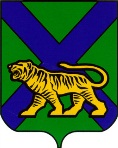 ТЕРРИТОРИАЛЬНАЯ  ИЗБИРАТЕЛЬНАЯ КОМИССИЯ
МИХАЙЛОВСКОГО РАЙОНА РЕШЕНИЕс. МихайловкаОб изъятии из опечатанных мешков списков избирателей по  выборам Президента Российской Федерации, состоявшихся 18 марта 2018 года, и использовании информации об избирателях, содержащихся в нем сведений об избирателях для уточнения  Регистра избирателей, участников референдумаВ соответствии с пунктом 19 статьи 17 Федерального закона              «Об основных гарантиях избирательных прав и права на участие в референдуме граждан Российской Федерации», подпунктом 4.3.2 Инструкции по составлению, уточнению и использования списков избирателей на выборах Президента Российской Федерации, пунктом 3.11. Положения о Государственной системе регистрации (учета) избирателей, участников референдума в российской Федерации, решения Избирательной комиссии Приморского края от 29.06.2018 года № 81/833 «Об изъятии из опечатанных мешков списков избирателей по  выборам Президента Российской Федерации, состоявшихся 18 марта 2018 года, и использовании информации об избирателях, содержащихся в нем сведений об избирателях для уточнения  Регистра избирателей, участников референдума,  территориальная  избирательная комиссия  Михайловского районаРЕШИЛА:1.  Изъять с 03 июля 2018 года в 17 часов   из опечатанных мешков списки избирателей, находящиеся в помещении территориальной избирательной комиссии до 16 июля 2018 года  по выборам Президента Российской Федерации, провести анализ  и использовать информацию об избирателях, содержащуюся в списках избирателей, для уточнения сведений об избирателях в Регистре избирателей, участников референдума.Председатель комиссии	                                                     Н.С. ГорбачеваСекретарь комиссии							  03.07.2018    102/629